Publicado en 03005 el 22/10/2014 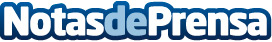 La campaña de PymesSomosTodos.com destinará 100.000 euros en ayudas para emprender proyectos onlineLos beneficiarios de estas ayudas serán sociedades mercantiles de menos de 250 empleados, autónomos y gestores de sociedades limitadas (SL) que así lo acrediten. Las subvenciones podrán solicitarse a través de la web www.pymessomostodos.com. La convocatoria se abre hoy y finalizará el próximo 31 de diciembre, o bien hasta agotar el límite de la dotación presupuestaria.Datos de contacto:María José SánchezAgencia Webpositer - Dpto. de Contenidos965121315Nota de prensa publicada en: https://www.notasdeprensa.es/la-campana-de-pymessomostodos-com-destinara Categorias: Marketing Emprendedores E-Commerce http://www.notasdeprensa.es